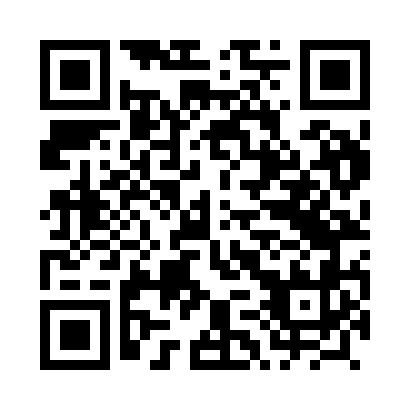 Prayer times for Lososnica, PolandMon 1 Apr 2024 - Tue 30 Apr 2024High Latitude Method: Angle Based RulePrayer Calculation Method: Muslim World LeagueAsar Calculation Method: HanafiPrayer times provided by https://www.salahtimes.comDateDayFajrSunriseDhuhrAsrMaghribIsha1Mon4:256:311:035:297:359:342Tue4:226:291:025:307:379:363Wed4:186:261:025:317:399:394Thu4:156:241:025:337:419:415Fri4:126:211:015:347:439:446Sat4:096:191:015:357:449:467Sun4:066:171:015:377:469:498Mon4:026:141:015:387:489:529Tue3:596:121:005:397:509:5410Wed3:566:101:005:417:529:5711Thu3:526:071:005:427:5410:0012Fri3:496:051:005:437:5510:0313Sat3:456:0212:595:447:5710:0614Sun3:426:0012:595:467:5910:0815Mon3:385:5812:595:478:0110:1116Tue3:355:5512:595:488:0310:1417Wed3:315:5312:585:498:0510:1718Thu3:275:5112:585:518:0610:2019Fri3:245:4912:585:528:0810:2320Sat3:205:4612:585:538:1010:2721Sun3:165:4412:585:548:1210:3022Mon3:125:4212:575:558:1410:3323Tue3:085:4012:575:578:1610:3624Wed3:045:3712:575:588:1710:4025Thu3:005:3512:575:598:1910:4326Fri2:565:3312:576:008:2110:4727Sat2:515:3112:566:018:2310:5028Sun2:475:2912:566:028:2510:5429Mon2:455:2712:566:038:2710:5830Tue2:445:2512:566:058:2811:00